鑫广绿环外来人员培训室招标书一、投标邀请鑫广绿环再生资源股份有限公司外来人员培训室项目，特邀请贵公司参加投标。1、项目简介：1.1项目内容：外来人员培训室项目1.2项目地址：鑫广绿环再生资源股份有限公司厂区内1.3项目明细：（详见开标一览表）2、投标人资质要求：2.1符合国家和地方的相关要求和规定2.2投标人须具备专业资质，要求证照齐全，具备制作或者出售及安装标的物的资质。3、发标与投标信息：3.1 发标时间：2021年08月26日（周四）。3.2 招标人：鑫广绿环再生资源股份有限公司。3.3 返标截止时间：2021年09月10日12：003.4 返标地点：返标地点：烟台市 开发区 开封路8号，鑫广绿环再生资源股份有限公司 审计部 李佳欣收（0535-6977130）邮箱：baojia@lvhuanchina.com3.5 招标联系人：丛树义（17362132666）。3.6开标时间：2021年09月10日14：003.7开标地点：烟台市开发区开封路8号鑫广绿环再生资源股份有限公司一楼大会议室；内部开标。二、投标须知1、适用范围：鑫广绿环再生资源股份有限公司外来人员培训室项目2、名称定义：2.1招标人：指鑫广绿环再生资源股份有限公司。2.2投标人：指提交满足所有条件，有资质参加投标的公司单位。2.3中标人：指获得此项目订单的公司单位。3、 投标文件及组成：3.1投标人本企业有关证明复印件，如：营业执照、资质证书、安全证书、工程业绩、现场施工人员相关资质证件、其它信誉证书等。3.2项目要求和开标一览表（见附件一 附件二）。4、交货工期：4.1 本项目制作周期为签订合同次日起30天内完成改造。4.2中标人须在与业主签订制作合同后迅速安排制作，做好该项目中标人厂内自制部分的材料及外购部件的采购工作，以保证该项目保质保量按时完成，逾期造成招标人的相应损失需由中标人承担。5、投标文件：5.1投标文件一式2份。5.2投标文件将严格保密，投标建议书及对标书全部条款认可的确认信应装在密封的信封内提交，此信应该打印或者钢笔书写。5.3信封上应该注明：项目名称、投标人公司全称、地址、联系人姓名和联系方式。招标人不接受口头，电话或者通过传真投标。5.4投标书及报价表须加盖单位公章和法人章，招标人将只接收此招标书中所称实体的投标资料。5.5投标文件的任何修改和擦除须由投标人签字并记录改动日期。5.6当投标人提交投标文件时，即表明:投标人已阅读并理解了招标文件，投标报价是根据标书要求制定。投标人如在招标文件中发现任何错误、内容不一致或引起歧义的地方，应立即以书面形式与招标人联系。5.7招标人可以更改要求或拒绝所有投标。6、报价要求：6.1投标人报价应包括本招标文件所确定的招标范围和内容，且都应满足国家及地方的法律法规、规范标准和招标人要求。6.2投标人应根据招标人所需的规格以及执行合同条款所必须发生的费用，对项目进行报价。6.3投标人应对报价的完整性承担全面责任，投标人须充分考虑报价中包括材料费、运杂费、装卸费、安装、调试、利润、税金（包括13%的增值税）等全部相关费用（需附计算书）。合同签订后招标人将不接受承包商以任何理由提出的费用追加或增补要求。6.4投标报价以人民币为单位，并且书写有文字和数字，如果二者数值上不符，以价低内容为准。7、实施要求7.1中标人依据要求交货并完成验收，周期自合同签订后30天内完成。7.2中标人采购的每一项材料设备，必须具有出厂证、质量合格证明，材料设备经发包人验收合格后方可用于施工。否则，发包人有权拒绝竣工验收或拒付该阶段的工程款。因此造成工程逾期的，中标人承担逾期违约责任。7.3实施期间技术人员需现场调试，不可做远程操作 （不予开通访问外网）7.4实施目标：外来人员培训室项目8、验收要求施工完毕投入运行20天，发包人自检无问题后，组织有关部门进行验收。9、付款方式：签订合同后支付50%，验收后支付50%，其中不低于50%的款项已银行电子承兑方式支付。 10、合同签订10.1中标单位应在接到邀请人通知（电话、邮件、书面等任一形式）后的5天内与招标人签订书面合同。10.2合同的主要条款原则上包含本招标文件的条件及相关要求，但合同的非主要条款5天内达不成一致的，作废标处理。主要条款的解释按照《民法典》和招标文件内容的解释为准。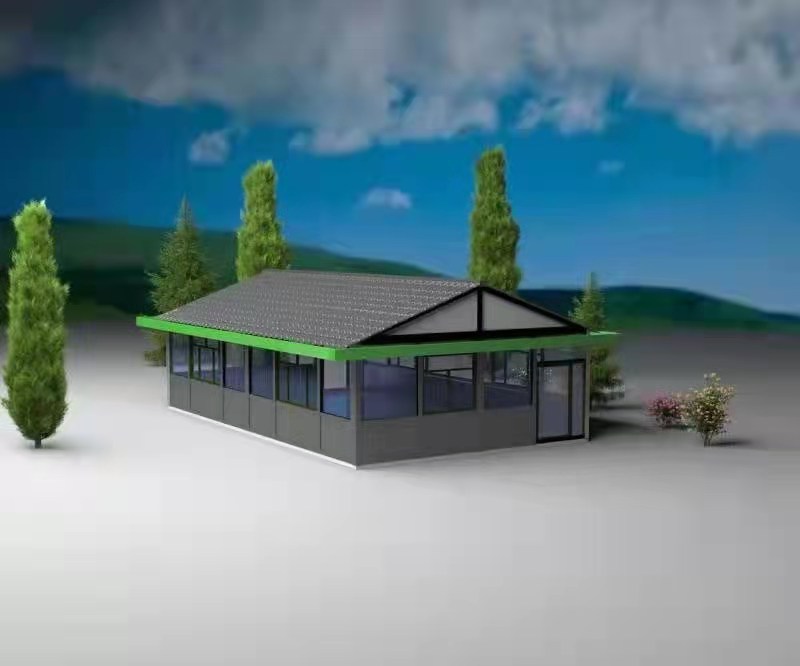 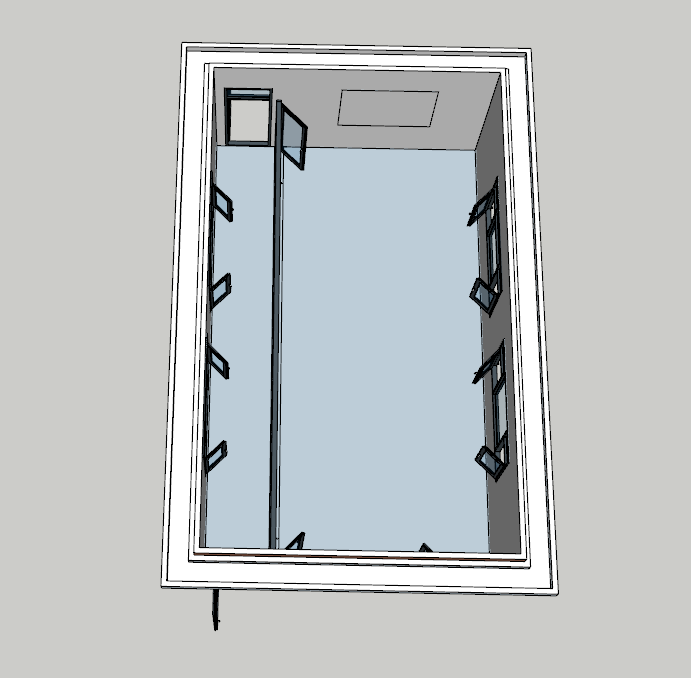 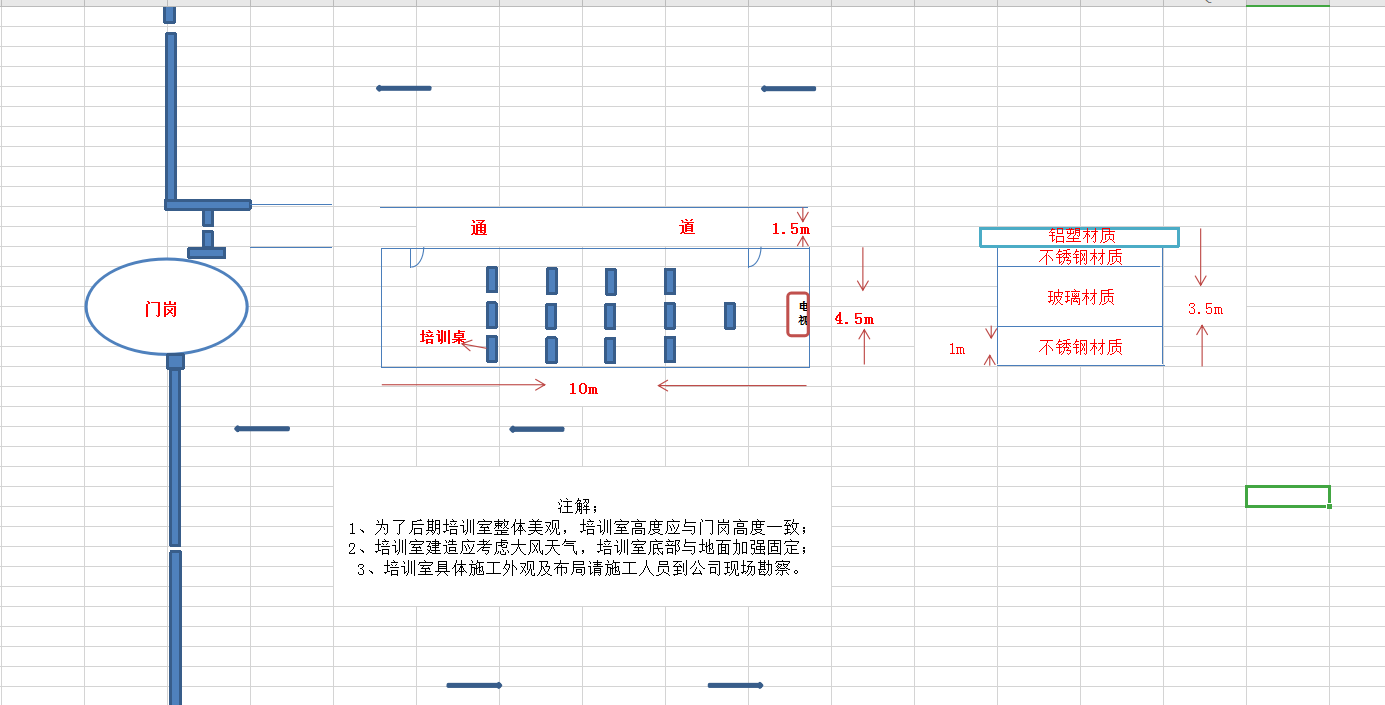 以上图片仅供参考。开标一览表备注：1.本页必须加盖公章此报价包含13%增值税发票和运费等。此次投标技术标与商务标分开装订成册。投标单位名称质量标准总报价万元（人民币）万元（人民币）万元（人民币）万元（人民币）万元（人民币）品名型号单位数量其它要求总价合计总金额：合计总金额：合计总金额：合计总金额：合计总金额：合计总金额：施工周期30天30天30天30天30天付款方式：签订合同后支付50%，验收后支付50%，其中不低于50%的款项已银行电子承兑方式支付付款方式：签订合同后支付50%，验收后支付50%，其中不低于50%的款项已银行电子承兑方式支付付款方式：签订合同后支付50%，验收后支付50%，其中不低于50%的款项已银行电子承兑方式支付付款方式：签订合同后支付50%，验收后支付50%，其中不低于50%的款项已银行电子承兑方式支付付款方式：签订合同后支付50%，验收后支付50%，其中不低于50%的款项已银行电子承兑方式支付付款方式：签订合同后支付50%，验收后支付50%，其中不低于50%的款项已银行电子承兑方式支付